matemática- cálculo mental com cronometroESSA ATIVIDADE SERÁ FEITA ONLINE.Bom dia 4° ano! Hoje o desafio vai ser divertido!Usaremos o cronometro para saber quanto tempo você consegue calcular mentalmente todas os desafios do jogo.Após cada rodada você deverá marcar o tempo de cada colega.https://www.digipuzzle.net/digipuzzle/animals/puzzles/linkpuzzle_add_blocks.htm?language=portuguese&linkback=../../../pt/jogoseducativos/matematica/index.htm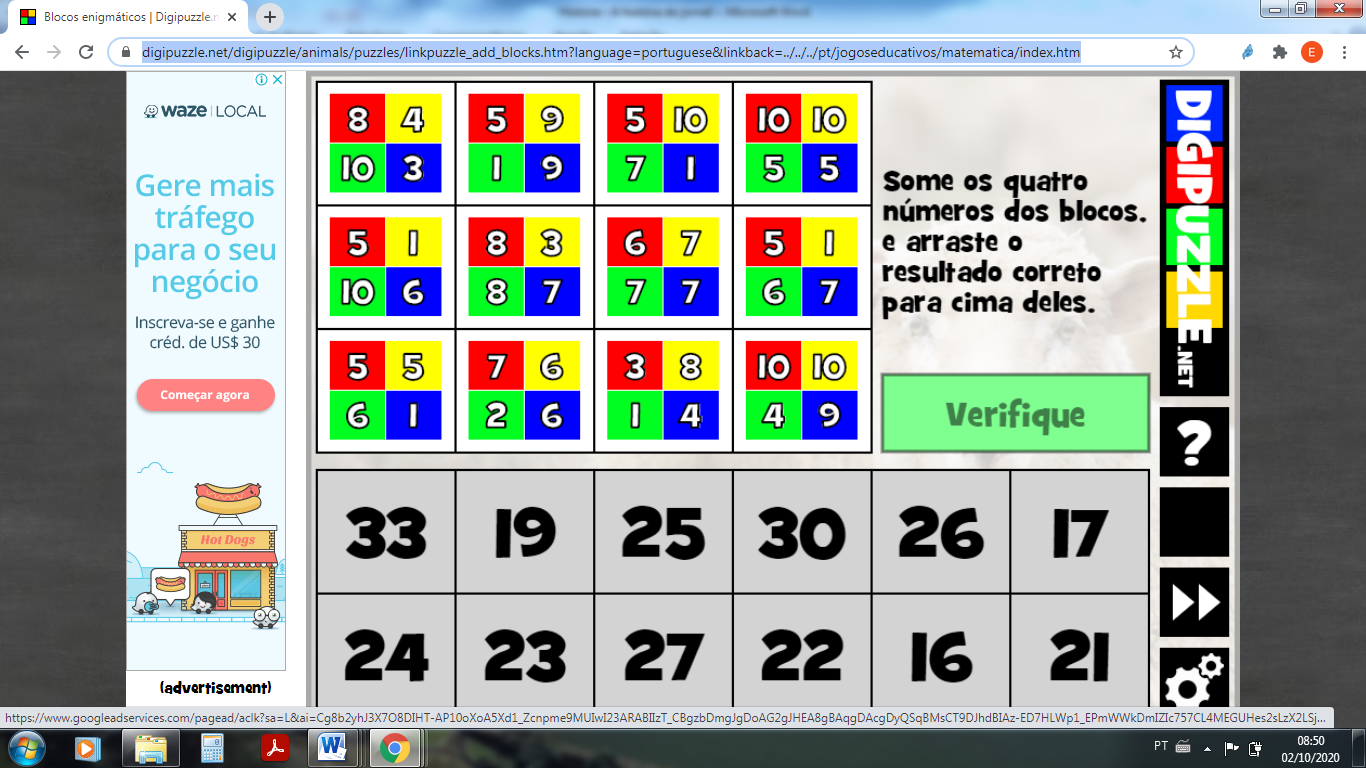 Agora registre o nome e o tempo de todos os colegas.NOMETEMPO